INDICAÇÃO Nº 4167/2018Sugere ao Poder Executivo Municipal que verifique a possibilidade de colocar sinalização de carga e descarga na Rua Xavantes defronte o nº 182 no Jd. São Francisco.Excelentíssimo Senhor Prefeito Municipal, Nos termos do Art. 108 do Regimento Interno desta Casa de Leis, dirijo-me a Vossa Excelência para sugerir ao setor competente que verifique a possibilidade de colocar sinalização de carga e descarga na Rua Xavantes defronte o nº 182 no Jd. São Francisco.Justificativa:Fomos procurados pelo comerciante do endereço acima solicitando essa providência, pois segundo ele, veículos estacionam defronte seu estabelecimento dificultando a carga e descarga no comércio.OBS: O referido comércio é uma Padaria e tem necessidade de recarregar o botijão de gás. Da forma que se encontra por não conseguir o contato do proprietário do veiculo estacionado, o caminhão acaba sendo obrigado a parar em fila dupla, atrapalhando o trânsito e oferecendo riscos de acidentes.Plenário “Dr. Tancredo Neves”, em 17 de Agosto de 2018.José Luís Fornasari                                                  “Joi Fornasari”                                                    - Vereador -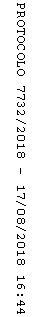 